แบบรายงานผลการดำเนินแผนงาน/โครงการ/กิจกรรม ที่ได้รับงบประมาณสนับสนุนจากกองทุนหลักประกันสุขภาพ (สำหรับผู้นำเสนอแผนงาน/โครงการ/กิจกรรม ลงรายละเอียดเมื่อสิ้นการดำเนินงาน)ชื่อโครงการ	โครงการสร้างเสริมสุขภาพประชาชนทั่วไปที่มีภาวะเสียงโรคไม่ติดต่อเรื้อรังผ่านเครือข่ายแกนนำด้านสุขภาพภาคประชาชน เทศบาลนครยะลา1.ผลการดำเนินงาน		กิจกรรมที่ 1 ประชุมคณะทำงานและผู้ที่เกี่ยวข้อง จำนวน 50 คน ณ ห้องประชุม อรุณสวัสดิ์ เทศบาลนครยะลา เมื่อวันที่ 16 กรกฎาคม 2561 เวลา 13.30 – 16.30 น.		กิจกรรมที่ 2 จัดอบรมการสร้างเสริมและป้องกันโรคไม่ติดต่อเรื้อรังสำหรับเครือข่ายแกนนำด้านสุขภาพภาคประชาชน ประชาชนผู้สนใจและเจ้าหน้าที่ที่เกี่ยวข้อง จำนวน 350 คน  ในวันที่ 8 สิงหาคม 2561  ณ  ห้องพิมมาดา  โรงแรมปาร์ควิว อ.เมือง จ.ยะลา (รายละเอียดตามรายงานสรุปแบบประเมินความรู้ และรายงานสรุปแบบความพึงพอใจ) และจัดนิทรรศการเกี่ยวกับโรคไม่ติดต่อเรื้อรังในชุมชนในวันอบรม		กิจกรรมที่ 3 จัดนิทรรศการเกี่ยวกับโรคไม่ติดต่อเรื้อรังในชุมชน จำนวน 24 ชุมชน    ชุมชนละ 50 คน รวมเป็น 1,200 คน2. ผลสัมฤทธิ์ตามวัตถุประสงค์/ตัวชี้วัด	          บรรลุตามวัตถุประสงค์ของโครงการตัวชี้วัด	ตัวชี้วัดที่ 1 เครือข่ายแกนนำด้านสุขภาพภาคประชาชนที่เข้าร่วมโครงการมีความรู้ความเข้าใจในการสร้างเสริมสุขภาพและป้องกันโรคไม่ติดต่อเรื้อรัง โดยมีค่าคะแนนความรู้ภายหลังการอบรมเพิ่มขึ้นจากก่อนอบรมร้อยละ 80 ผลการดำเนินงาน ผลการตอบแบบทดสอบความรู้ก่อน – หลัง การเข้ารับการอบรมโครงการเตรียมความพร้อมประชาชนเพื่อเข้าสู่ผู้สูงวัยอย่างสมบูรณ์ ในเขตเทศบาลนครยะลา (ตอบคำถาม 10 ข้อ) ผลการเรียนรู้เฉลี่ย ก่อนการอบรมร้อยละ 86.8 หลังการอบรมผู้เข้ารับการอบรมมีความรู้เพิ่มขึ้นคิดเป็นร้อยละ 98 ผ่านตัวชี้วัด	ตัวชี้วัดที่ 2 เครือข่ายแกนนำด้านสุขภาพภาคประชาชนได้มีการรวมกลุ่มการทำกิจกรรมแลกเปลี่ยนเรียนรู้ในชุมชนคลอบคลุมชุมชนในพื้นที่ ร้อยละ 60 (24 ชุมชน)ผลการดำเนินงาน ได้จัดนิทรรศการแลกเปลี่ยนเรียนรู้ในชุมชน เพื่อให้ความรู้เกี่ยวกับโรค      ไม่ติดต่อเรื้อรังในชุมชน จำนวน 24 ชุมชนในเขตเทศบาลนครยะลา ผ่านตัวชี้วัด	ตัวชี้วัดที่ 3 ประชาชนทั่วไปและเรือข่ายแกนนำด้านสุขภาพภาคประชาชนที่เข้าร่วมกิจกรรมมีความพึงพอใจ ไม่น้อยกว่าร้อยละ 80ผลการดำเนินงาน ประชาชนทั่วไปและเครือข่ายแกนนำด้านสุขภาพภาคประชาชนที่ร่วมโครงการมีความพึงพอใจร้อยละ 95.31 ผ่านตัวชี้วัด3. การเบิกจ่ายงบประมาณ	- งบประมาณที่ได้รับการอนุมัติ   208,000.-บาท 	- งบประมาณเบิกจ่ายจริง          202,000.-บาท   คิดเป็นร้อยละ  97.12 	- งบประมาณเหลือส่งกองทุนฯ       6,000.- บาท    คิดเป็นร้อยละ   2.884. ปัญหา/อุปสรรคในการดำเนินงาน	            ไม่มี                       มี								    ลงชื่อ                     ผู้รายงาน								        (นางวัชรากร   เลิศไกร)                                                                                         พยาบาลวิชาชีพชำนาญการภาพกิจกรรมโครงการสร้างเสริมสุขภาพประชาชนทั่วไปที่มีภาวะเสี่ยงโรคไม่ติดต่อเรื้อรังผ่านเครือข่าย   แกนนำด้านสุขภาพภาคประชาชน เทศบาลนครยะลากิจกรรมที่1 จัดประชุมคณะทำงาน เจ้าหน้าที่ที่เกี่ยวข้อง ณ ห้องประชุมอรุณสวัสดิ์     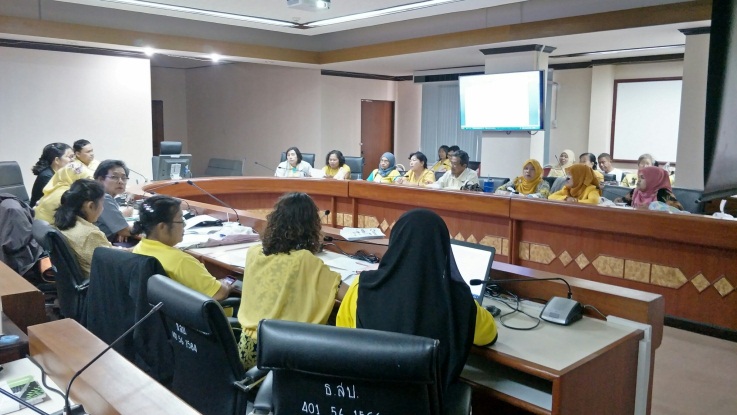 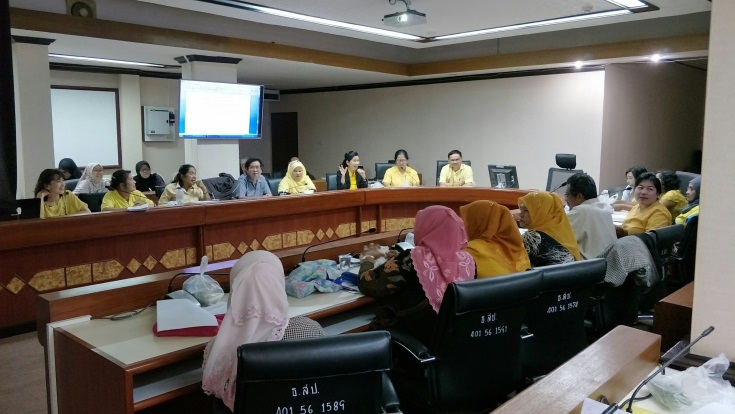 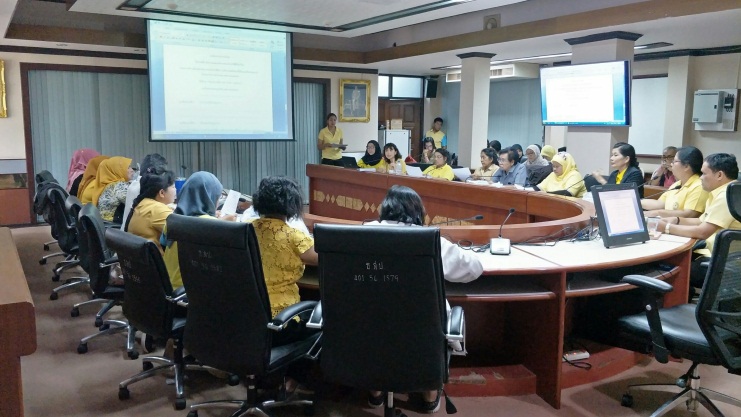 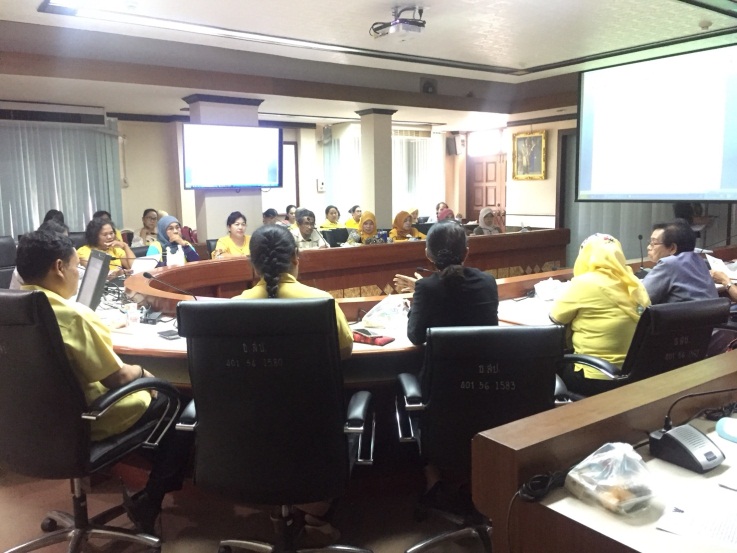 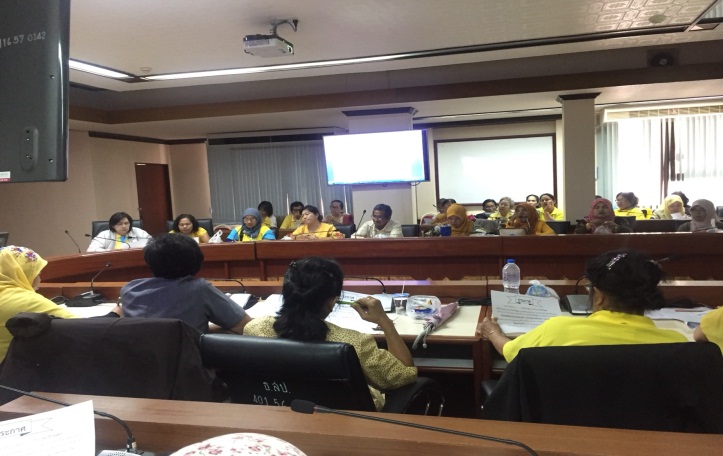 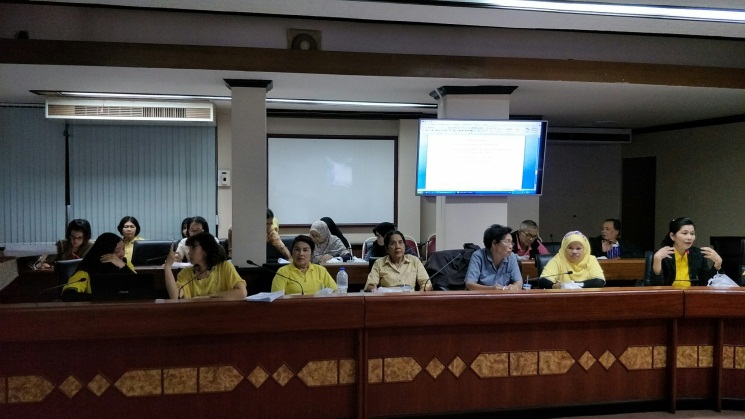 กิจกรรมที่ 2 อบรมการสร้างเสริมและป้องกันโรคไม่ติดต่อเรื้อรัง สำหรับเครือข่ายแกนนำ ด้านสุขภาพภาคประชาชน ประชาชนผู้สนใจ และเจ้าหน้าที่ที่เกี่ยวข้อง เทศบาลนครยะลา 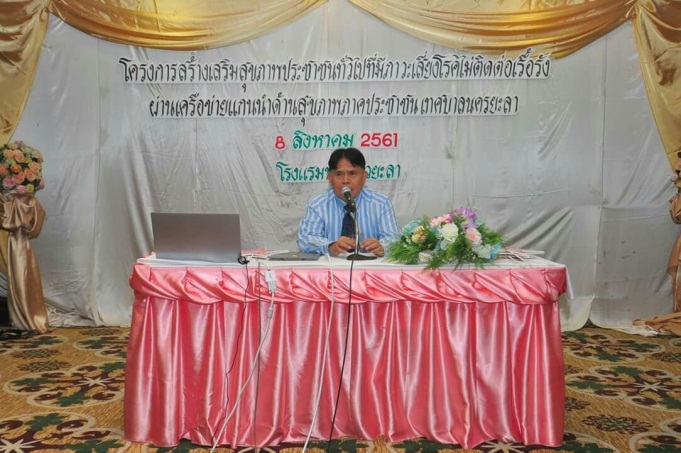 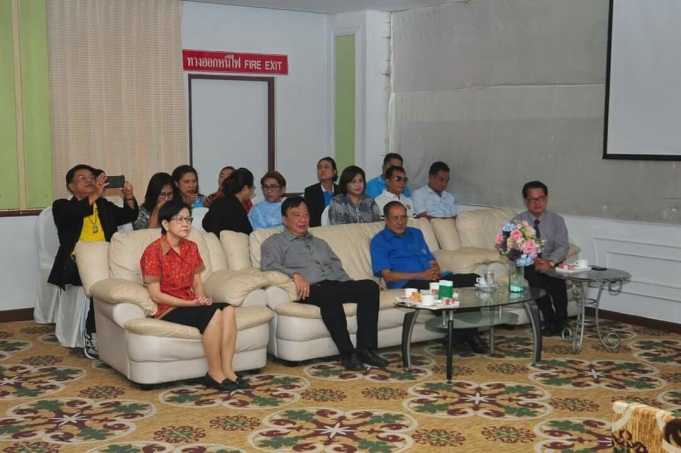 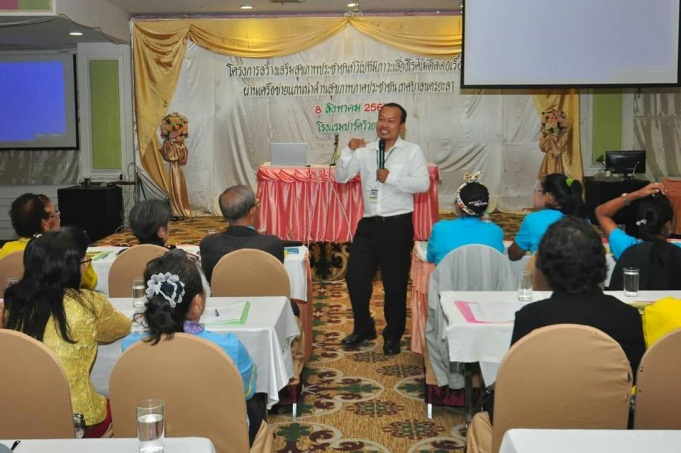 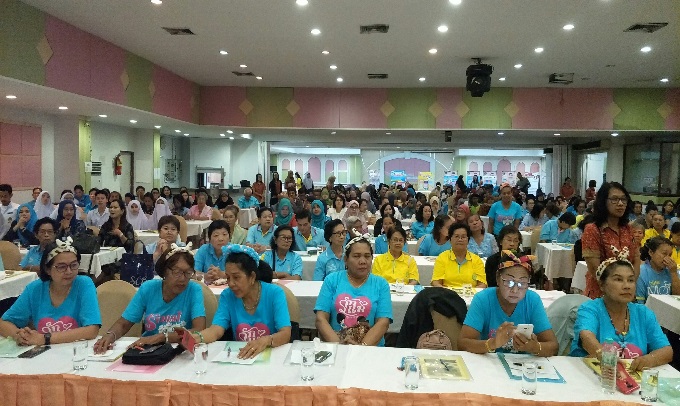 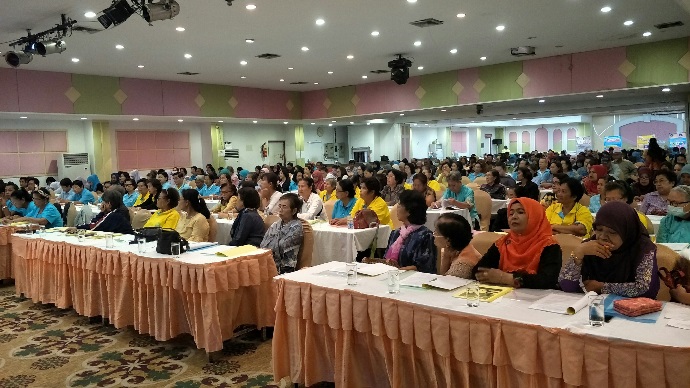 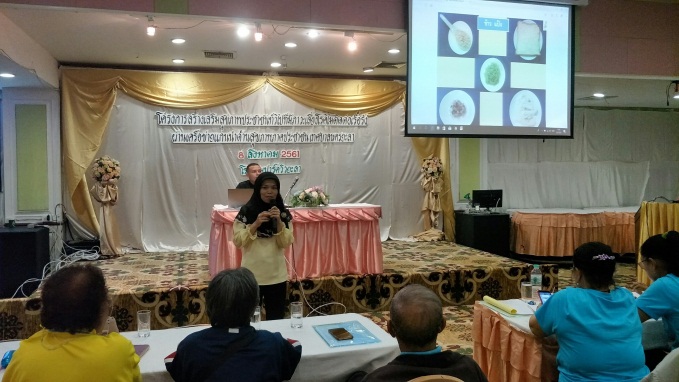 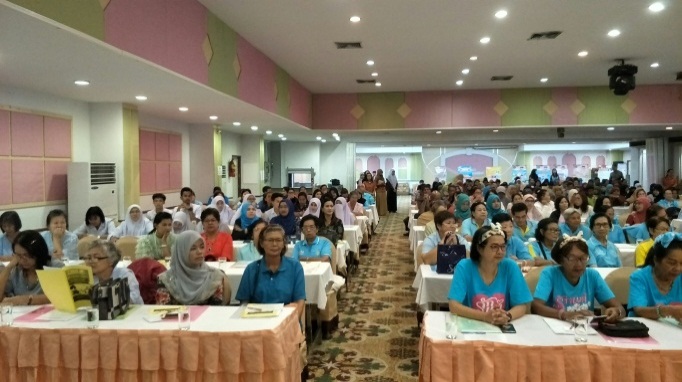 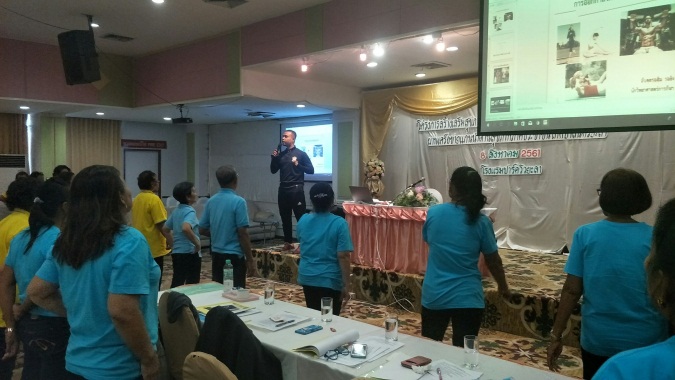 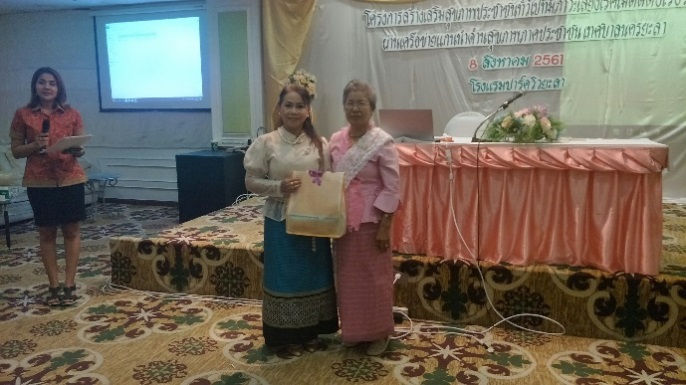 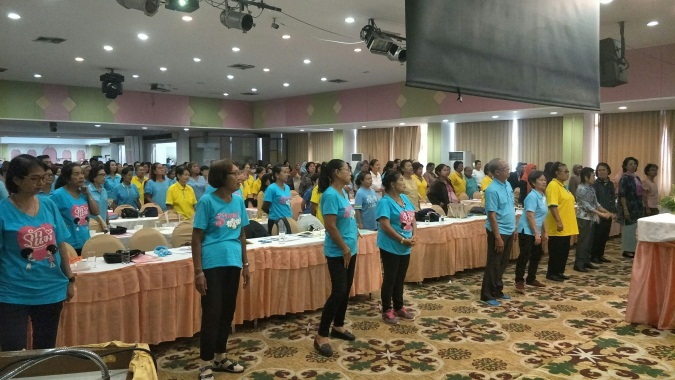 กิจกรรมที่ 3 การจัดนิทรรศการเกี่ยวกับโรคไม่ติดต่อเรื้อรังในชุมชน จำนวน 24 ชุมชนๆ ละ    50 คน รวมเป็น 1,200 คน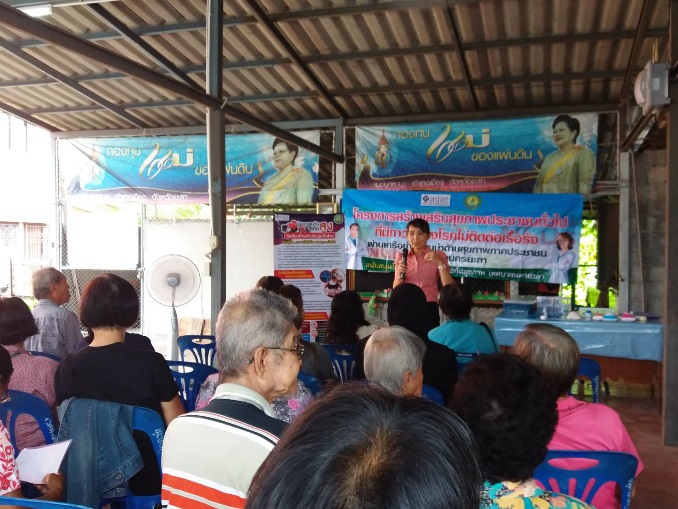 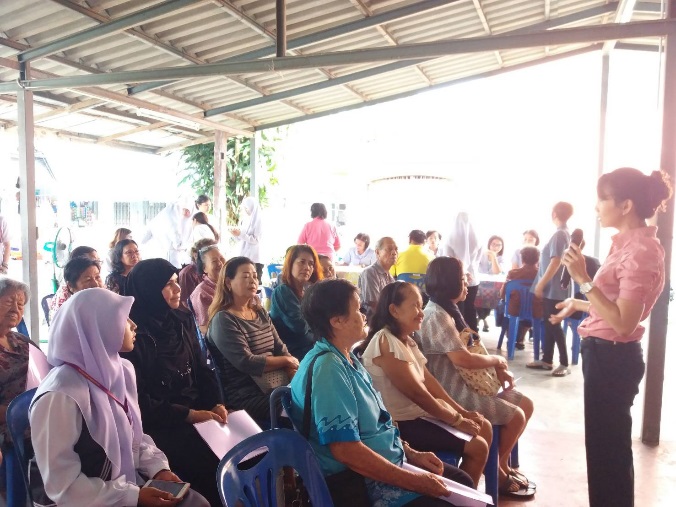 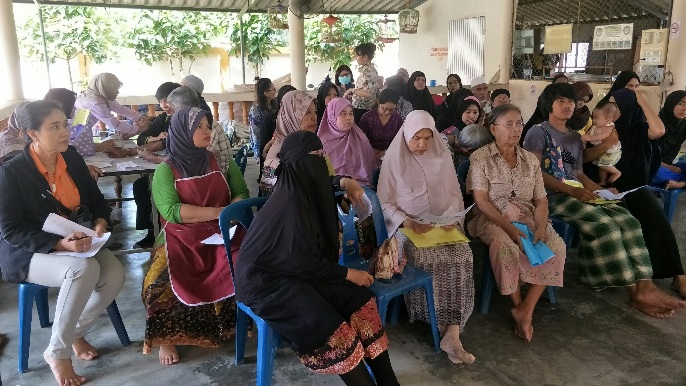 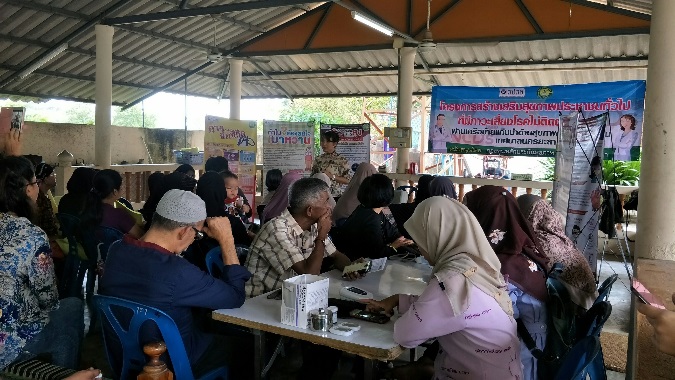 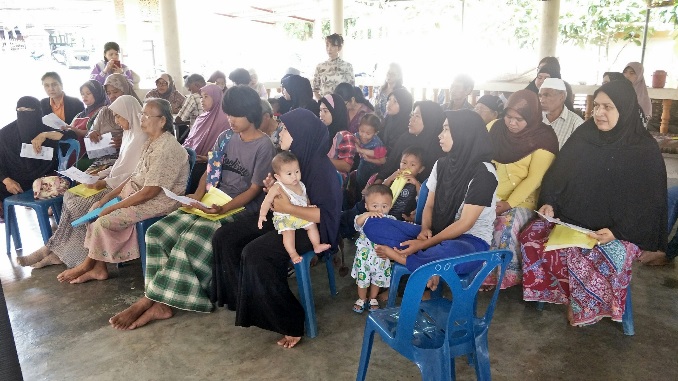 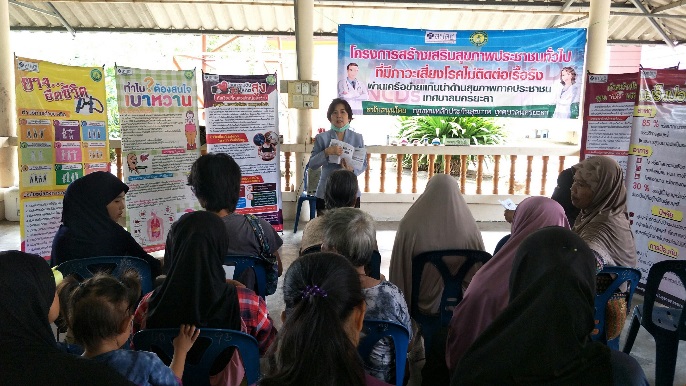 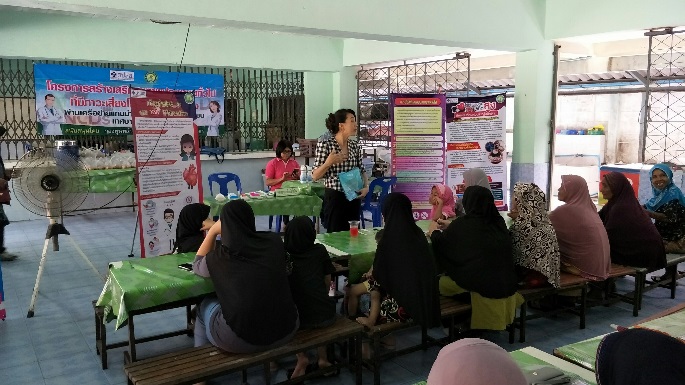 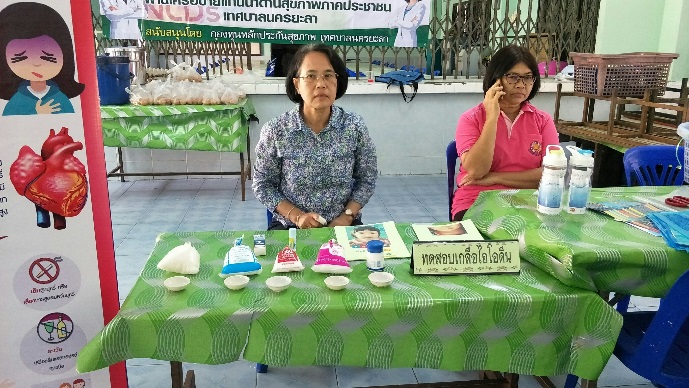 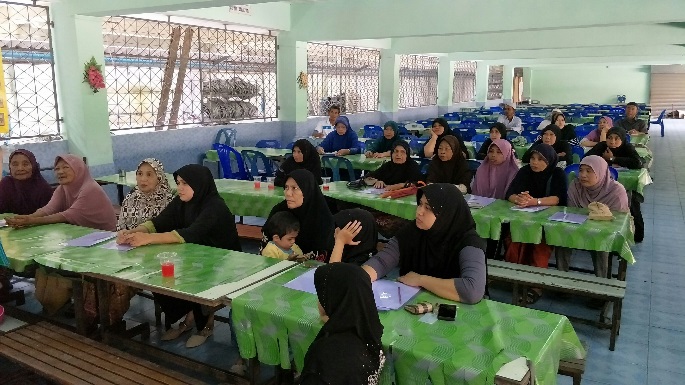 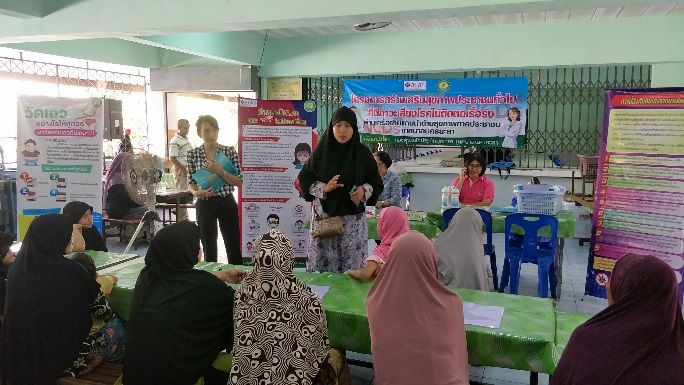 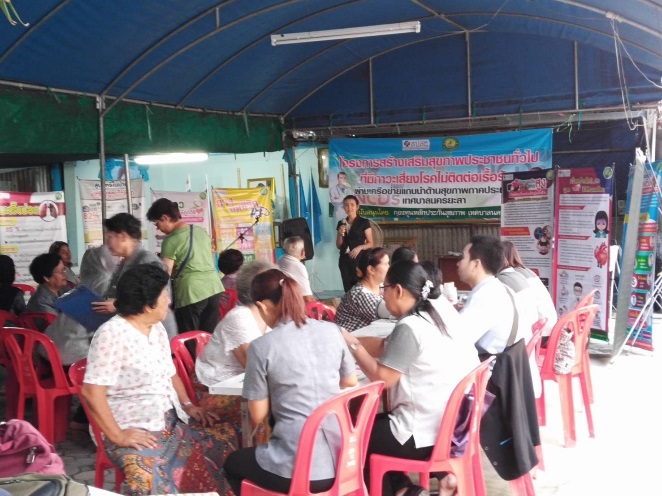 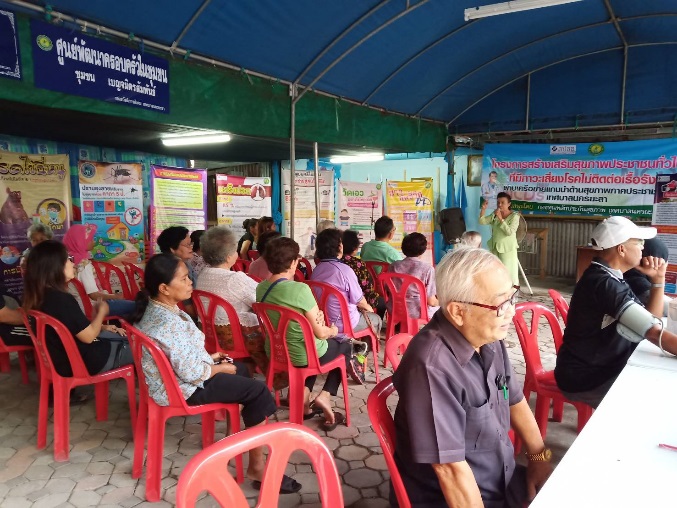 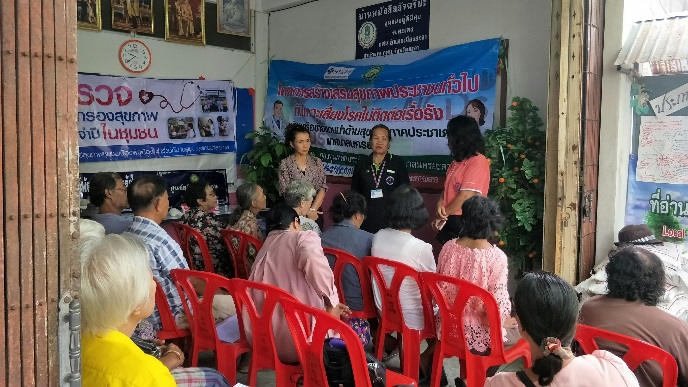 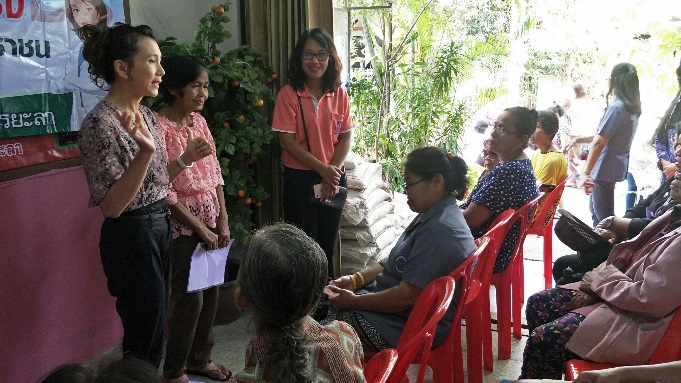 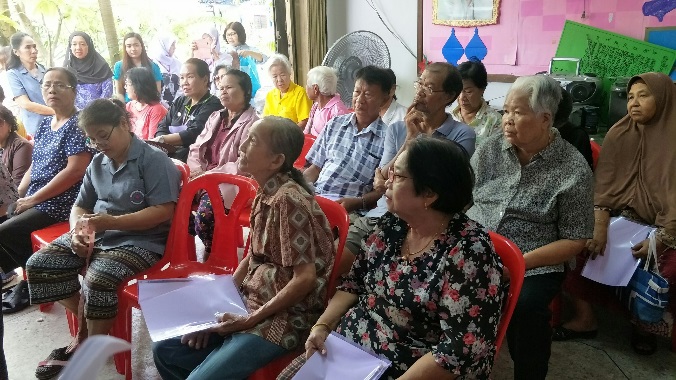 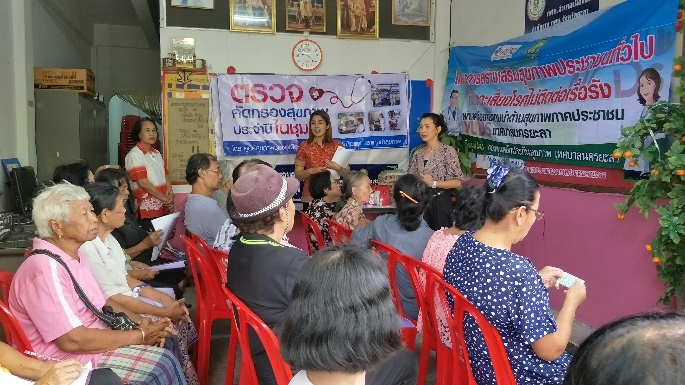 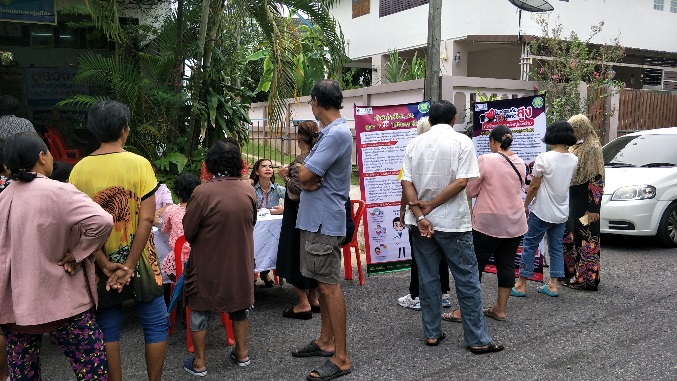 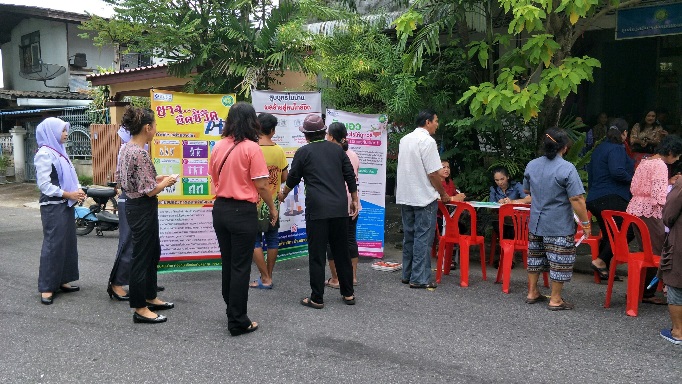 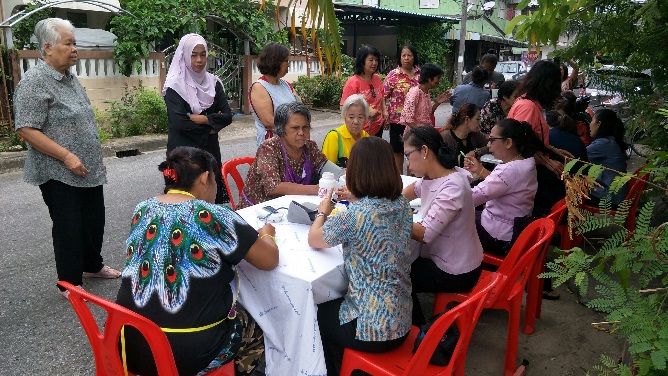 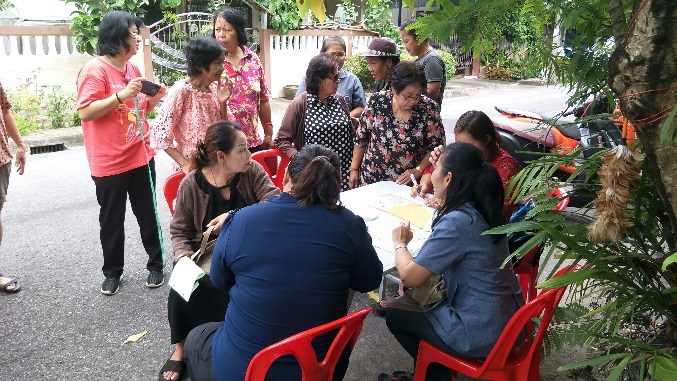 